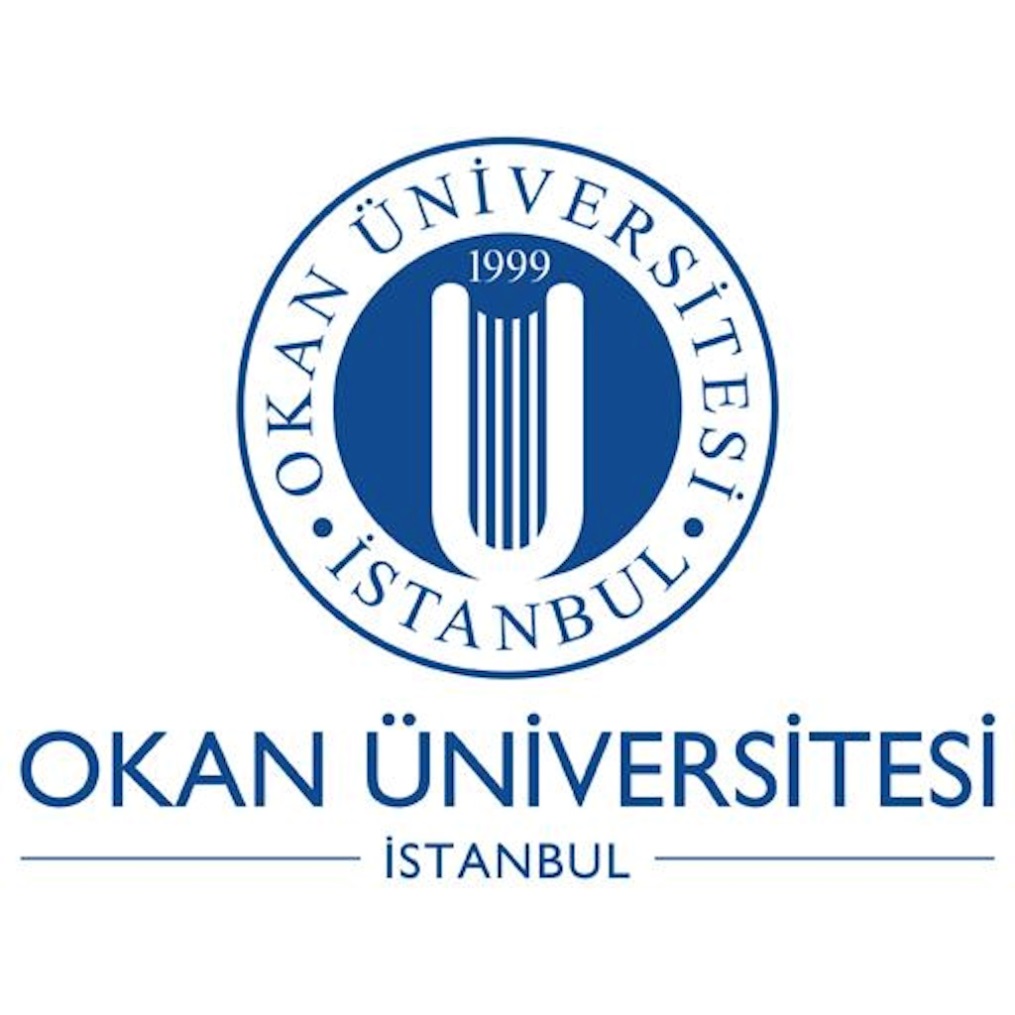 İŞLETME VE YÖNETİM BİLİMLERİ FAKÜLTESİULUSLARARASI TİCARETLİSANS PROGRAMIKATALOG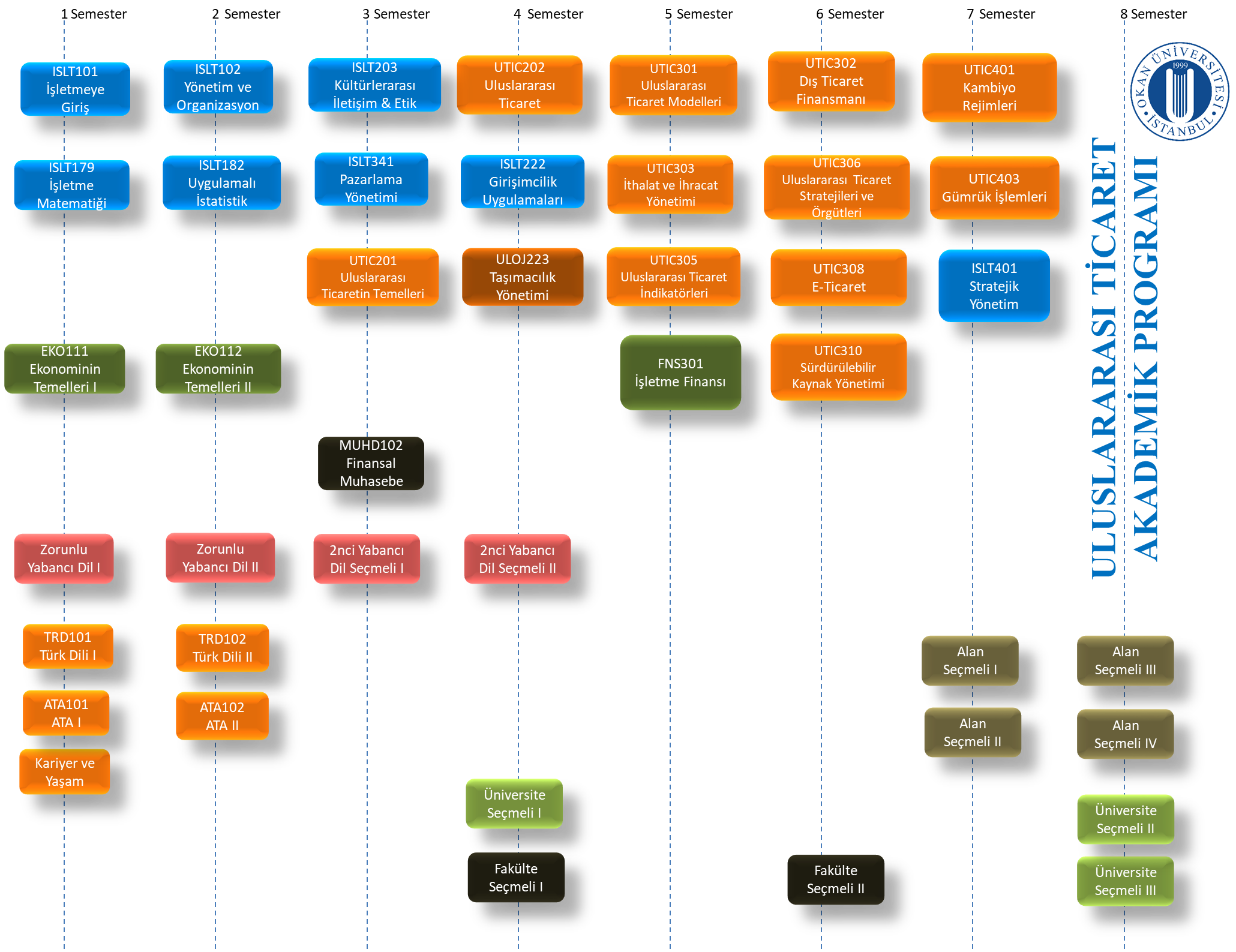 ULUSLARARASI TİCARET LİSANS PROGRAMIAKADEMİK PROGRAMULUSLARARASI TİCARET LİSANS PROGRAMISEÇMELİ DERSLER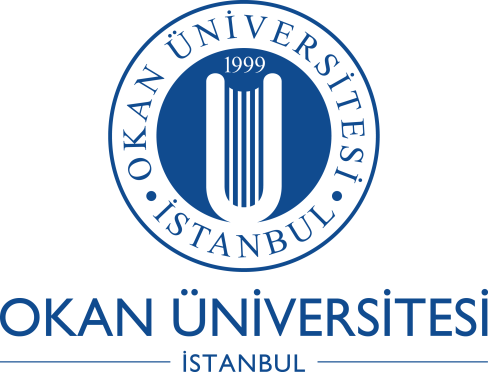 ULUSLARARASI TİCARET LİSANS PROGRAMIDERS İÇERİKLERİCORE201 Pre-Intermediate Academic Written English (2-2-0-3-4)Derse giriş; zamanlar; isim-fiil, mastar ve sıfat-fiil yapıları; sıfatlar ve zarflar; ilgi ve diğer cümlecikler; yardımcı fiiller ve kavramları; pasif yapılar; dolaylı anlatım; koşullu yapılar; koşullu yapıların varyasyonları; paragraf geliştirme; taslak yazımı; betimsel paragraf yazımı; eşanlamlıları kullanma; kıyaslama ve karşılaştırma yapmak için geçişler; öbek eylemler.CORE202 Pre-Intermediate Academic Spoken English (2-2-0-3-4)Okuma geliştirme için ileri seviye alıştırmalar; dinleme; yazma ve sözlü sunum becerileri; tanımları eşleştirme; yeni terimleri tanımlama; kelime dağarcığını genişletmek için isimlerin birlikte kullanımlarını öğrenme; cümle düşüklükleri; karşıt-sav ile düşünce makalesi yazma; yeni kelimelerin anlamını tahmin etmek için önekleri kullanma; neden ve sonuç makalesi yazma; “çünkü/-den dolayı/-dığı zaman” ile kompleks cümleler; problem çözüm makalesi ve tez cümleleri yazma; edilgen çatı.TRD101 Türk Dili I (2-0-0-2-2)Yazım kuralları; ses bilgisi; anlambilim; cümle yapısı; dil; Türkçe hakkında genel bilgiler; Türk dilinin tarihi; Türk alfabesi; Türk alfabesindeki sesli harfler; Türkçe telaffuz; ünlü uyumu;  Türkçe’de çoğul son ekler; Türkçe’de şahıs zamirleri; Türkçe’de soru son ekleri; Türkçe’de soru cümleleri; Türkçe’de sıra sayılar; Türkçe’de sıfatlar ve zıtları; Türkçe’deki temel filler; Türkçe’de şimdiki zaman; Türkçe’de şimdiki zaman son eki; Türkçe’de duygular; Türkçe’de tepkiler.TRD102 Türk Dili II (2-0-0-2-2)Dil aileleri; şive ve lehçeler; sözlü ve yazılı ifadeler; Türkçe hakkında genel bilgiler; Türk dilinin tarihi; Türkçe’de iyelik zamirleri; Türkçe sesli uyumu; Türkçe’de iyelik takıları; Türkçe’de ünsüz seslendirilmesi; Türkçe’de şimdiki zaman; Türkçe’de emir kipi; Türkçe’de zaman zarfları; bağlaçları karşılaştırma.ATA101 Atatürk İlkeleri ve İnkılap Tarihi I (2-0-0-2-2)Devrimin amacı ve bağlantılı konular; Osmanlı İmparatorluğu’nun gerileme ve yıkılması; Birinci Dünya Savaşı; Mondros ve Sevr anlaşmaları; Mustafa Kemal ve Kurtuluş Savaşı’nın örgütlenmesi;  Osmanlı Meclisi ve Misak-ı Milli Sınırları’nın ilanı; TBMM’nin kuruluşu.ATA102 Atatürk İlkeleri ve İnkılap Tarihi II (2-0-0-2-2)Kurtuluş Savaşı; doğu ve batı cepheleri; Mudanya Anlaşması ve saltanatın sona ermesi; Lozan Barış Konferansı ve cumhuriyetin kuruluşu; yeni cumhuriyet; muhalefet; eğitim ve kültürde yenilikler; Musul sorunu; çok partili sistem denemeleri; Serbest Cumhuriyet Fırkası.EKO111 Ekonominin Temelleri I (3-0-0-3-7)Ekonomik faaliyetler hayatimizin her yönünü kapsamaktadır. Ekonomide özellikle giriş düzeyinde, tanıtılması gereken rasyonel ekonomik oyuncuların modeller çerçevesinde nasıl davrandığıdır. Dolayısıyla bu dersin analitik düşünce biçimi tanıtılmakta ve öğretilmektedir. Gerçek hayatta yasadığımız ekonomik olayların modeller çerçevesinde birey kararları, tekil firma ve tekil piyasa kararları ile nasıl anlaşılması gerektiği ve incelenmesi gerektiği anlatılmakta ve öğrenilmesi sağlanmaktadır.EKO112 Ekonominin Temelleri II (3-0-0-3-7)Bu ders öğrencilere temel makroekonomik kavramların temel düzeyde bilgi ve anlayışı kazandırmayı amaçlamaktadır. Dönem boyunca, en önemli makroekonomik gösterge ile başlayarak- kişi başına düşen GSYH (ortalama yaşam standartlarının en yaygın kullanılan vekili olan) öğrenciler, nominal / gerçek ekonomik değişkenlerden, ekonomik rollerden fiyat endekslerine kadar çeşitli ana kavramlara aşina olacaklardır. Enflasyon, işsizlik, kısa vadeli ekonomik dalgalanmalar ve döngüsel para ve maliye politikaları. Kavram hem soyut hem de gerçek yaşam bağlamlarında tanıtılacak, daha sonra temel matematiksel modeller bağlamında kullanılacak ve nihayet gerçek hayattaki ekonomik olayları açıklamak için kullanılacaktır.KYP001 Kariyer ve Yaşam Programı (0-3-0-1-3)Mesleki ve kişisel gelişim: seminerler; sosyal, sportif ve kültürel aktiviteler; üniversite yaşantısının dinamikleri; mezuniyet sonrası iş hayatına hazırlanmak için yapılması gerekenler; amaçları belirleme; geliştirilmesi gereken beceriler; kişisel vizyon yaratma; bir amacı gerçekleştirmek için harekete geçme; üniversite öğrencisi olarak kişisel imaj; iletişim; stress yönetimi.ISLT101 İşletmeye Giriş (3-0-0-3-7)İşletmenin tanımı; işletme fonksiyonları; iş birimi oluşturma; küresel pazarlarda işletme; işletmede genel yönetim; işletmede insan kaynakları yönetimi; işletmede muhasebe ve finansal uygulamalar; işletmede operasyonlar yönetimi; işletmede pazarlama yönetimi; işletme ve ekonomi; işletmede sosyal sorumluluk, etik ve hukuk; işletmede güncel konularISLT104 Yönetim ve Organizasyon (3-0-0-3-8)Yönetim ve organizasyonda temel kavramlar, modeller ve teoriler; yönetimsel düşüncenin evrimi; yönetimin planlama, organize etme, yönetme ve kontrol etme fonksiyonları; organizasyon yapısı ve tasarımı; organizasyonda iç sistemler; organizasyon ve çevresi; organizasyon uyumu; organizasyon kültürü; organizasyon performansı; sosyal sorumluluk ve etik; yönetimsel karar verme; liderlik teorileri ve uygulamaları. ISLT179 İşletme Matematiği (4-0-0-4-8)Birinci ve ikinci derece denklemler ve eşitsizlikler; koordinatların grafikleri; fonksiyon kavramı; fonksiyonların uygulamaları; üstel ve logaritmik fonksiyonlar ve uygulamaları; limit ve süreklilik; diferansiyel; logaritmik ve üstel fonksiyonların türevleri; kısmi türevler; Lagrange çarpanı; integral; belirli integral.ISLT182 Uygulamalı İstatistik (3-0-0-3-8)Merkezi eğilim ölçüleri (ortalama, medyan, mod, değişken aralığı); dağılım ölçüleri (varyans, standart sapma); histogram, diyagram ve çizelgeler, örneklem ve ana kütlenin ayırt edilmesi; olasılık; permütasyon; kombinasyon; olasılık kuralları; iki değişkenli olasılık; ortak olasılık; koşullu olasılık; Bayes kuramı; kesikli ve sürekli rassal değişkenler ve olasılık dağılımları (binom, poisson, normal ve üstel dağılım); beklenen değer; örnekleme ve örnekleme dağılımları (örneklem ortalaması ve örneklem oranının örnekleme dağılımı); nokta tahmini; güven aralığı; hipotez testi (z, t, F ve Ki-kare dağılımı), doğrusal korelasyon; ana kütle ve örneklem korelasyon katsayısı.UTIC201 Uluslararası Ticaretin Temelleri (3-0-0-3-6)İhracat-İthalat tanımları; gümrük bölgesi; kimler dış ticaret yapabilir; dış ticarette taahhüt; GTİP; gümrük beyannamesi; efektif- döviz ayrımı; uluslararası ticarette kullanılan teslim şekilleri; dış ticaretin fiyatlandırılması; uluslararası ticarette kullanılan ödeme şekilleri; uluslararası ticarette kullanılan belgeler, alınması gereken izinler.UTIC202 Uluslararası Ticaret (3-0-0-3-6)Uluslararası ticareti belirleyen mega trendler; Türkiye’de dış ticaretten sorumlu kuruluşlar; dış ticarette kullanılan önemli veri tabanları; Türkiye’de ithalat ve ihracat mevzuatı; ihracat türleri, ihracat iş akışı; ithalat mevzuatı, ithalat iş akışı; korunma önlemleri; ICC 600; ICC 522.UTIC205 Dış Ticarette Müzakere (3-0-0-3-6)Uluslararası ticaret ortamı; Türkiye ekonomisi ve iş kültürü; ihracat destek veren uluslararası kuruluşlar; ihracata destek veren ulusal kuruluşlar; uluslararası ticarette insan kaynaklarının rolü; satış organizasyonun, iş iletişiminin, müzakerenin tanımlanması;  satış, müzakere ve iletişim yönetimi; pazarlamada satışın rol ve önemini anlamak; satış stratejilerini öğrenmek; satış ortamını anlamak; tüketici ve kurumsal satın alma davranışını anlamak; satış hedefleri belirlemek; satışın sorumluluklarını ve hazırlık sürecini anlama.UTIC301 Uluslararası Ticaret Modelleri (3-0-0-3-6)Uluslararası ticaret teorileri: mutlak üstünlük; karşılaştırmalı üstünlük; Hecksher-Ohlin (HO) modeli; Rybczynski teoremi; faktör fiyatlarının eşitlenmesi teoremi; Stolper-Samuelson teoremi; Leontief paradoksu; vasıflı işgücü teoremi; ürün yaşam döngüsü teoremi; tercihlerde benzerlik teoremi; endüstri içi ticaret; yeni ticaret teorisi; uluslararası finans: ödemeler bilançosu; döviz piyasaları; uluslararası para sistemleri.UTIC302 Dış Ticaretin Finansmanı (3-0-0-3-6)Sermaye hareketleri genelgesinin ana hatlarının açıklanması;  ihracat ve döviz kredileri; prefinansman kredileri; belgeli / belgesiz kredileri; nakit/gayri nakit krediler; alternatif finansman teknikleri: factoring; forfaiting; leasing; riskler; vadeli işlemler; post finansman; Eximbank kredileri; devlet yardımları; ihracat teşvikleri; alıcı kredileri; ülke kredileri; proje finansmanı; emtia ve nakliye kredileri (döviz kazandırıcı hizmet ve faaliyet olarak); varlığa dayalı kredileri; sendikasyon kredileri; karşılıklı ticaretUTIC303 İthalat ve İhracat Yönetimi (3-0-0-3-6)Yönetsel bakış açısı ile ihracat ve ithalatçı olmanın karakteristiği;  ithalat ve ihracat temelli yönetim stratejisi geliştirme;  strateji türleri;  değer zinciri analizi;  ihracat pazarlama planlaması ve strateji geliştirme;  ihracat pazarlama planlaması süreci;  KOBİ’lerde ihracat hazırlığının değerlendirilmesi;  b2b ve b2c piyasa ayrıştırma;  pazar seçme teknikleri ile ihracat hedefi belirleme; fiyatlandırma sorunları;  piyasa stratejisi ve kanalları üzerinde karar verme;  satış ve dağıtım kanalları geliştirme;  yeni bir ürün geliştirme ya da yeni pazarlara adapte olma;  pazarlama iletişimi aracı geliştirme;  teslim ve ödeme şekli belirleme; devlet yardımlarından yararlanma.UTIC304 Dış Ticarette Kalite Standartları (3-0-0-3-6)Dış ticarette kalitenin önemi ve zorunluluğu; uluslararası kalite kuruluşları; temel kavramlar; standartlar; akreditasyon; piyasa gözetim ve denetimi; TSE belgeleri; ISO 9000 14000, 22000 ve diğerleri; e–ce işaretleri; codex 29000; eko teks - yeşil nokta uygunluk değerlendirmesi; akreditasyon;  AB’nin kalite ile ilgili direktifleri; ithalat denetimi; ürün güvenliği AB mevzuatı ve uyumlaştırması, 4703 ve 339 AB mevzuatı; piyasaya arz koşulları.UTIC305 Uluslararası Ticaret İndikatörleri (3-0-0-3-6)Uluslararası Ticaret İndikatörleri dersi dış ticaret haddi, döviz kuru, ulusal paranın depresiasyonu, ulusal paranın apresiasyonu, satın alma gücü paritesi, ihracatın ithalatı karşılama oranı, dış ticaret açığı, ödemeler dengesi gibi makro ekonomik kavramların analiz edilebilmesini sağlar. Göstergeler, katılımcıların güncel ekonomi açısından yorum yapabilme becerisini geliştirir.UTIC306 Uluslararası Ticaret Stratejileri ve Örgütleri (3-0-0-3-6)Uluslararası örgütlere yaklaşımlar; uluslararası ekonomik ilişkilerle ilgili temel bilgiler; ticaret politikası; ticaret politikası araçları; tarifeler; tarife dışı engeller; İkinci Dünya Savaşı sonrası uluslararası ticaret örgütleri; Bretton-Woods Sistemi; IMF; GATT; Avrupa Ekonomik Topluluğu; 1970’lerde kriz, küreselleşme ve uluslararası ticaret örgütleri; Bretton-Woods sisteminin çöküşü; küreselleşme; çok uluslu şirketlerin büyümesi; Dünya Ticaret Örgütü (DTÖ); işleyişi; ekonomik entegrasyon türleri; Avrupa Birliği (AB); AB’nin organları; AB ürün kuralları; bölgesel entegrasyonlar.UTIC308 E- Ticaret (3-0-0-3-6)Pazarlama yönetimi; pazarla iletişim ve e-ticaretin tanımı; pazarla iletişim karması; segmentasyon, konumlandırma ve alıcı davranışlarını anlama; farklı medya çeşitlerini anlama; kurumsal kimlik; satış literatürü; marka; web sitesi; satış ekibi; uluslararası fuarlar; ürün ve ambalaj; e-pazarlamanın bölümleri; online pazar ve müşteri araştırma kaynaklarının kullanımı; web sitesi; b2b e-pazaryerleri; e-marketing; sosyal medya kullanımı; b2c satış sitesi kurma ve yönetme; başarılı b2b ve b2c site örnekleri; web sitesi kurma.UTIC310 Sürdürülebilir Kaynak Yönetimi (3-0-0-3-6)Bu dersin amacı, ülkelerin sürdürülebilir ekonomik büyümelerini, sürdürülebilir bir şekilde devam ettirebilmek/ ulaşabilmek için, kaynaklarını en iyi şekilde nasıl optimize edebileceklerini araştırmaktır. Bu amaçla, dünyada değişen trendler doğrultusunda ülkelerin doğal kaynak, enerji, tarım vb. kaynakları; kullanılan kaynakların iklim değişikliğine etkisi; iklim değişikliği sebebiyle değişmesi gereken kaynakların ülkelerin ekonomilerine, ithalat ve ihracat dengelerine etkileri ve bu süreçte nasıl bir dış ticaret politikası izlenmesi gerektiği ve Türkiye’nin bu süreçteki durumu incelenecektir.UTIC312 Sektörel Saha Uygulamaları (3-0-0-3-6)Bu ders, ulusal ve uluslararası lojistik ve ticaret firmalarına yapılacak olan saha ziyaretleri neticesinde sektörün dinamik sürecini izleme, bilgi edinme ve edinilen teorik bilgilerin uygulama sürecini deneyimlemek üzere tasarlanmıştır.UTIC314 Uluslararası Ticarette Bilgi Sistemleri (3-0-0-3-6)Ticarette Bilgi Sistemleri dersi teknolojik dönüşüm ve otomasyonun gelişmesiyle ticaretin boyutunun ve tanımının da değiştiğini vurgulayarak ticaretin tarafları arasındaki etkileşimin hızlandığını belirtir. Katılımcılar, uluslararası ticarette mal ve hizmet ihracatının son yıllarda yaşadığı dönüşümü inceler. Katılımcılar, son yıllarda artan uluslararası rekabetçi güce uyum sağlamanın bilgi sistemleri açısından rolünü öğrenirler.UTIC401 Kambiyo Rejimleri (3-0-0-3-6)Kambiyo rejimlerini düzenleyen ana yasaları ve mevzuatı tanımlamak; kambiyo rejiminin dayanakları 1567 TPKK; 32 sayılı karar; 1-m sayılı genelge; dış ticaret işlemlerinde vergi ve fonların açıklanması; VRHİB; tecil-terkin sistemi; sınır ticareti; bavul ticareti; GİTES (girdi tedarik sistemi) programı; transit ticaret rejimi; serbest bölgeler; dahilde işleme rejimi; yatırım teşvik mevzuatı (2012/3305); sektörel dış ticaret şirketleri; dış ticaret sermaye şirketleri; statü belgeleri A-B-C grubu.UTIC402 Dış Ticaret ve Sigorta (3-0-0-3-6)Riskin tanımı; sigortanın tanımı; iş hayatında riski anlamak; sigortanın önemini anlamak; işletme hayatında sigorta tipleri; uluslararası ticarette sigorta türleri; risklerin analiz edilmesi; verimli iş modellerinin geliştirilmesi; işletmeler için en uygun sigorta türünün seçilmesi; zorunlu sigortalar; uluslararası ticaret sigortalarında devlet destekleri.UTIC403 Gümrük İşlemleri (3-0-0-3-6)Gümrük vergileri; genel hükümler, ticari önlemler; eşyanın tarifesi; GTİP; eşyanın menşei; eşyanın kıymeti; dolaşım belgeleri; özet beyan; gümrük beyannamesi; gümrük rejimleri; serbest dolaşım; antrepo rejimi; hinterlant; geçici ithalat; dahilde işleme rejimi.UTIC404 Hedef Pazar Ekonomileri (3-0-0-3-6)Temel kavramlar: nüfus; milli gelir; ekonomik büyüme; gelir dağılımı; tüketim harcamalarının dağılımı; enflasyon; borç; altyapı; ülkelerin sınıflandırılması: coğrafi; ekonomik (BM; Dünya Bankası); gelişmiş; gelişmekte olan; geçiş ülkeleri; G-7; G-8; G-20; OECD; OPEC; gelişmekte olan ülkelerin gruplandırılması (yeni sanayileşen ülkeler, yükselen piyasalar, BRIC, Afrika ülkeleri); AB/NAFTA ve diğer entegrasyonlar; yükselen piyasalar: piyasa potansiyeli endeksi (MPI); BRIC ülkeleri; yükselen piyasalarda ve gelişmekte olan ülkelerde ekonomik çevre.UTIC405 Dış Ticaret ve Şirketler (3-0-0-3-6)Ekonomik görünüş (makro göstergeler);  dünya ekonomisinin bugünü ve geleceği;  sanayi ve ticaret hayatında beklentiler; gelişmiş ve gelişmekte olan ülkelerde dış ticareti; Türkiye’nin dış ticaret göstergeleri ve şirketler; uluslararası dış ticaret kuruluşların yönetimi ve fonksiyonları;  dış ticarette piyasalar ve anlaşmaların şirket yönetimlerine etkileri; dış ticarette piyasalar ve anlaşmaların şirket yönetimlerine etkileri; dış ticaret şirketlerinin yönetimlerinde uluslararası rekabet gücünün etkileri; şirketlerin yapısal ilişkileri; dış ticaretle ilgili şirketlerde insan ilişkileri; dış ticaret şirketlerinde yönetici çalışan davranışları; şirket çalışanlarının algılama düzelerinin uluslararası normlara göre oluşturulması; dış ticarete başlayacak bir şirket için uygulama.UTIC407 Dış Ticaret ve Dünya Ekonomisi (3-0-0-3-6)Ekonominin sınıflandırılması: malların sınıflandırılması; yatay sınıflandırma; dikey sınıflandırma; teknolojik yönden sınıflandırma; ekonomik kalkınma: kalkınmanın anlamı ve göstergeleri; ülkelerin kalkınma yönünden sınıflandırılması; gelişmiş ve gelişmekte olan ülkeler arasındaki farklar; küresel ticaretin kökenleri: feodal toplum; coğrafi keşifler; merkantilizm; sanayi devrimi; kolonyalizm; kalkınma ve ticaret stratejileri: uluslararası ticarette güncel sorunlar; ticaret hadleri; Singer-Prebisch hipotezi; ithal ikameci sanayileşme stratejisi; ihracatı teşvik stratejisi; küreselleşme: küreselleşmenin dinamikleri; ticarette küreselleşme; outsourcing ve offshoring; üretimin parçalanması ve üretim ağlarının ortaya çıkışı; küresel değer zincirleri; küreselleşmede kalkınma stratejileri; Türkiye ve küresel değer zincirleri; küresel değer zincirlerinde yükselme; sektörel örnekler.UTIC408 Uluslararası Ticarette Güncel Konular (3-0-0-3-6)Büyüteç etkileri; rekabet etkileri; pazar çarpıklığı etkileri; tarım ürünleri ticareti; ticari anlaşmalar; tarifelerin azaltılması; gelişmekte olan ülkeler; yatırım politikaları; çevresel mal ve hizmetler; dış ticarette etiketleme; ticaret kuralları; ticari serbestleşme.UTIC409 Ticaret Rekabet Stratejileri (3-0-0-3-6)Stratejik yönetim süreci ve unsurları; dış çevre analizi; işletme analizi ve uygulaması; işletme ve örgüt unsurları; kurumsal stratejiler; rekabet stratejileri; çevre unsurları; üst yönetim stratejileri; strateji uygulamaları; işletme yapılarına göre uygulamalar.UTIC410 Sinema ve Küresel Ticaret (3-0-0-3-6)Dönemler itibariyle küresel ticaretin değişimi; Liberal politikalar; Keynesyen politikalar; Film endüstrisinin ticaret üzerindeki etkisi; Film endüstrisinin tüketim alışkanlıkları üzerindeki etkisi; Hollywood’un gücü ve ABD’nin küresel ticaretteki egemenliği.UTIC411 Uluslararası Ticaret Hukuku (3-0-0-3-6)Sözleşmeler, şirket birleşmeleri (joint venture, konsorsiyum), çatışma, anlaşmazlıkların çözümü, tahkim ve arabulucuk, uluslararası örgütler (DTÖ, UNCITRAL) ve uluslararası sözleşmeler.UTIC412 Ticarette Bilgi Sistemleri (3-0-0-3-6)Değişen iş dünyasında bilişim sistemleri ve bilişim sistemlerinin önem; Bilişim terminolojisi, donanım, yazılım, işletim sistemleri ve işletmelerde bilgi sistemleri; Bilgi kaynaklarının yönetimi; organizasyon içinde bilişim sistemleri; bilişim sistemlerinin korunmasında güvenlik ve kontrol; bilişim sistemlerinde görülebilecek beklenmedik olaylar ve çözümü; İşletmelerde veri tabanı yönetimi; veri tabanı tasarım, geliştirme ve yönetimi temelleri; Veri iletişim teknolojileri ve uygulamaları; veri özellikleri, iletim esasları, iletişim donanım ve yazılımı; ağ konfigürasyonu ve yönetimi; tanımlar, tarihçesi, kapsamı. Yeni ortaya çıkan eğilimler ve teknolojiler. BİLGE sistemi, dış ticaret ve gümrük ile ilgili yazılımlar; örneklerUTIC413 Uluslararası Ticarette İş Tasarımı (3-0-0-3-6)Uluslararası ticarette girişimcilik; uluslararası ticarette tarihi ve güncel konuların gelişimi; trendler; iş tasarımında ortaklık (yerli-yabancı-joinventure-konsorsiyum); iş yeri seçimi (Türkiye’de, yurt dışı); riskler / fırsatlar; Üstel büyüme potansiyeline sahip mevcut iş organizasyonlarının yeni iş ve/veya girişimcilik modelinin oluşturulması; Değer yaratma sürecinin tasarlanması; Tasarlanan değer paketinin ticarileştirilmesi için bir iş modeli geliştirilmesi; Dış ticarete yönelik girişimi başlatmak ve tam gelişmiş resmi iş planının hazırlanması; sermaye finansman, organizasyon, üretim-tedarik süreçlerinde dikkat edilecek konular; Bütçe, pazarlama, satış stratejisi, yönetişim stratejisinin geliştirilmesi.FNS203 Para ve Bankacılık (3-0-0-3-6)Paranın tanımı; parasal büyüklükler; faizlerin belirlenmesi ve hesaplanması; faizlerin risk ve vade yapısı; verim eğrisi; para talebi; banka bilançosu; bankacılıkta aktif, pasif, likidite ve sermaye yeterlilik yönetimi; bankacılıkta kredi ve faiz riski yönetimi; durasyon analizi; banka gelir gider tablosu; net faiz marjı; bankacılık düzenlemeleri; merkez bankaları ve para yaratımı; IS-LM analizi.FNS301 İşletme Finansı (3-0-0-3-6)Finansal tablolar; nakit akış tablosu; finansal tablo analizi; trend analizi; yatay ve dikey analiz; finansal oran analizi; uzun dönem finansal planlama; satışların yüzdesi yaklaşımı; iç finansman ve sürdürülebilir büyüme; paranın zaman değeri; nakit akışlarının bugünkü ve gelecekteki değeri; anuite; sürekli kupon ödemeli tahviller; kredi fiyatlaması ve amortismanı.FNS303 Finansal Piyasalar ve Kurumlar (3-0-0-3-6)Finansal sistemin yapısı; finansal kurumlar ve özellikleri; finansal sisteme yönelik stilize gerçekler; finansal piyasalarda asimetrik bilgi; ters seçim ve ahlaki tehlike; asimetrik bilginin finansal kurumlara etkisi; finansal krizlerin dinamikleri; faiz hesaplamaları; para piyasaları; tahvil piyasası; hisse senetleri piyasası ve piyasa etkinliği; mortgage piyasası; döviz piyasası; uluslararası finansal kurumlar; finansal düzenlemeler.FNS304 Yatırım ve Portföy Yönetimi (3-0-0-3-6)Yatırım alanları; finansal enstrümanlar; menkul kıymet işlemleri; halka arzlar; piyasa emirleri; sınırda alım; açığa satışlar; risk ve getiri; risk primi; riskten kaçınma; sermaye tahsisat doğrusu; sermaye piyasası eğrisi; optimal riskli portföyler; minimum riskli portföy; Markowitz portföy seçimi; sermaye varlıklarını fiyatlandırma modeli; arbitraj fiyatlama teorisi; faktör modelleri; piyasa etkinliği; simülasyon uygulaması.FNS306 Küresel Ekonomide Güncel Konular (3-0-0-3-6)Makroekonomik veri analizi; sektör analizi; ekonomik göstergeler ve yorumlaması; emtia pazarı; küresel piyasalar; uluslararası yatırım riskleri; faiz paritesi ve carry trade; yatırım fonları; emeklilik fonları; yatırım bankacılığı; finansal krizler; subprime ipotek piyasası krizi; menkul kıymetleştirme; teminatlı borç yükümlülüğü; finansal krizlerin yayılması; sınır ötesi sermaye hareketleri; küresel finansal dengesizlikler.ISLT201 Örgütsel Davranış (3-0-0-3-6)Örgütsel davranışın tanımı; çeşitlilik ve kültürel değerler; etik; kişilik ve tutumlar; tutumlar ve iş tatmini; duygular ve ruh hali; algı ve bireysel karar verme; motivasyon kavramları ve uygulamaları; grup davranışının temelleri; iş takımlarını anlamak; iletişim; liderlik; güç ve politika; çatışma ve uzlaşma; organizasyon yapısının temelleri; örgütsel kültür, insan kaynakları politikaları ve uygulamaları; örgütsel değişim ve stres yönetimi. ISLT202 İnsan Kaynakları Yönetimi (3-0-0-3-6)İnsan kaynakları yönetiminin tanımı; temel kavramlar; firmada insan kaynağının stratejik rolü; insan kaynakları yönetiminin önemli fonksiyonları; iş gücü planlama; işe alım; gelişim; performans değerlendirme; kariyer yönetimi; tazminat; etik prensipler; işçi ilişkilerinin temelleri ve problemleri; işveren ve işçi ilişkisi; kurumsal kültür; çeşitlilik yönetimi; uluslararası insan kaynakları yönetimi.ISLT203 Kültürlerarası İletişim ve Etik (3-0-0-3-6)Kültürlerarası iletişim yönetimi; iş ve pazarlama çevresini değerlendirme; kültürün rolü, anlamı ve boyutları; kültürlerarası modeller ve iletişim; sözlü ve sözlü olmayan iletişim ve sorunları; kültürlerarası iletişimin iş yerlerinde uygulamaları;  uzlaşma ve karar verme;  iş ortamında strateji geliştirme; etiğin tanımı; güven ve gerçeklik; haksız rekabet; pazarlama bileşenlerinde etik konular; sosyal sorumluluk ve etiğin şirket yönetimindeki rolü.ISLT210 Kurumsal Sürdürülebilirlik Yönetimi (3-0-0-6)Bu dersin amacı, sürdürülebilirliğin işletme fonksiyonları ve stratejilerine nasıl entegre edileceğinin incelenmesidir. Bu ders; Derse Giriş, Sürdürülebilirlik ile ilgili Temel Kavramlar, Kurumsal Sürdürülebilirlik Teorileri, Kurumsal Sürdürülebilirlik Teorileri, Strateji-Sürdürülebilirlik İlişkisi, Strateji-Sürdürülebilirlik İlişkisi, Üretim Süreci, AR-GE, Operasyon ve Lojistik Süreçlerinde Sürdürülebilirlik, İnsan Kaynakları, Pazarlama ve IT Fonksiyonlarına Sürdürülebilirliği Entegre Etme, Risk Yönetimi ve Sürdürülebilirlik, Sürdürülebilirlik İletişimi, Sürdürülebilirlik Mekanizmaları, Sürdürülebilirlik ve İnovasyon, Sosyal Girişimcilik; konularını içermektedir.ISLT222 Girişimcilik Uygulamaları (2-0-0-2-3)Girişimcilik alanında başarılı örnekler; girişimcilik alanındaki rol modeller; girişimcilik kültürünün ve farkındalığının geliştirilmesi; girişimcilik eko sistemi; girişimcilik finans imkanları.ISLT280 Veri AnaliziVeri yapıları, türleri ve organizasyonu, verinin parametrik ve parametrik olmayan yöntem ve modellere uygunluğunun saptanması, veri kullanımı ile kitle hakkında tam bilgiye varış yöntemleri. Veri analizinin temel kavramlarını ve yöntemlerini öğreterek, çeşitli paket programlar (Excel, SPSS, MATLAB ve Pyhton) yardımıyla verilerin istatistiksel analizi ve yorumlanmasını gerçekleştirmek.ISLT281 Araştırma Yöntemleri (3-0-0-3-6)Araştırma yönetme sürecine giriş; araştırmanın aşamaları; araştırma sorusu ve hipotezi belirleme; araştırma sorularını oluşturma; literatür taraması; araştırmada etik; kalitatif araştırma: kalitatif verinin temeli,  örneklem, veri toplama teknikleri; kalitatif veriyi yorumlama: kalitatif veri analiz yöntemleri, kodlama, tema geliştirme; kantitatif araştırma: kantitatif araştırmanın temeli, veri toplama ve analiz teknikleri, örneklem, ; veri toplama araçları; uygulamalı istatistik; bağımlı ve bağımsız değişkenleri belirleme; güven aralığı; tanımlayıcı istatistik; çıkarımsal istatistik: veriden çıkarım yapma, modelleme varsayımları, veri analizi; regresyon analizi; SPSS uygulaması; APA yazım kuralları, araştırma taksonomisi, araştırma projesi sunumu.ISLT290 İleri Excel Uygulamaları (3-0-0-3-6)Temel excel kullanımı; çalışma sayfası ve kitaplar ile çalışmak; veri listeleriyle çalışma; koşullu ve koşulsuz biçimlendirme; grafikler ile çalışmak; mantıksal ve matematiksel fonksiyonlar; istatistiki fonksiyonlar; finansal fonksiyonlar; alt toplamlar, tablo oluşma ve özet tablo analizi; pivot tablo; makro yazma; analiz.ISLT302 Uluslararası İşletmecilik (3-0-0-3-6)Uluslararası işletmeciliğe giriş; pazarların ve firmaların küreselleşmesi; uluslararası işletmelerin kültürel çevreleri; etik ve uluslararası işletmecilik; uluslararası ticaret ve yatırım teorileri; PESTLE analizi; uluslararası işletmelere hükümet müdahalesi; gelişmekte olan ülkelerin ekonomileri; gelişmiş ekonomiler; ithalat ve ihracat aracıları; tedarikçi ve dağıtıcı sözleşmeleri; rekabet stratejileri; pazar giriş stratejileri; doğrudan dış yatırım ve ortak girişimler; küresel şirketlerde pazarlama, insan kaynakları yönetimi, finans ve muhasebe; küresel operasyon yönetimi. ISLT304 Liderlik ve Değişim Yönetimi (3-0-0-3-6)Liderliğin tanımı; liderliğin davranışsal teorileri; durumsal liderlik teorisi; örtük liderlik kuramı; dönüştürücü liderlik; kültürler arası liderlik; stratejik liderlik; kurumsal değişimin aşamaları; planlı değişim stratejileri; kurumsal değişime neden olan ve engelleyen faktörler; değişime şirket düzeyinde direnme; kurumlarda evrimsel ve devrimsel değişimler; kurumsal değişimi yönetme; değişimde liderlerin rolü. ISLT320 İş Fikri Geliştirme (3-0-0-3-6)Girişimci aktivitelerinin ilk aşamaları; yaratıcılık; tasarım düşüncesi; yenilik yönetimi; başlangıç aşaması; değer yaratma; iş fikri tanımlama; iş fikri olgunlaştırma; iş fikri sunumu; müşteri takdiri ve ödeme isteği; teknik ve prosedürel fizibilite.ISLT341 Pazarlama Yönetimi (3-0-0-3-7)Pazarlama stratejileri ve planları geliştirme; müşterilerle iletişim kurma; uzun dönemli sadakat yaratma; güçlü markalar oluşturma; pazar bölümlerini ve hedef kitleleri belirleme;  marka değeri yaratma; ürün ve hizmet stratejileri; fiyatlandırma stratejileri; dağıtım kanallarının yönetimi; bütünleşik pazarlama iletişiminin unsurları; dijital iletişim;  reklam, satış promosyonu, halkla ilişkiler; doğrudan pazarlama; ağızdan ağıza reklam ve kişisel satış. ISLT342 Marka Yönetimi (3-0-0-3-6)Marka yönetiminin temel kavramları; marka değeri; marka konumlandırma; marka değeri yaratmada pazarlama programları oluşturma; entegre pazarlama iletişimi; marka değeri ölçümü ve değerlendirmesi; marka stratejileri; marka genişleme; marka yönetiminde sürdürülebilirlik; küresel markalar; kurumsal, yönetimsel ve etik konular. ISLT381 İş Analitiği ve Karar Verme (3-0-0-3-6)Olasılık kavramları ve uygulamaları; karar analizi; tahminleme; envanter kontrol modelleri; lineer programlama; ulaştırma, atama ve ağ modelleri; tam sayılı ve hedef programlama; proje yönetimi; bekleme ve kuyruk teorisi modelleri; Monte Carlo simülasyon modellemesi; Markov zinciri; istatistiksel kalite kontrol. ISLT401 Stratejik Yönetim (3-0-0-3-7)Stratejik yönetimin temel kavramları; Stratejik yönetim süreci; stratejik vizyon, misyon ve hedeflerin belirlenmesi; endüstri analizi; rekabet analizi; firma kaynaklarının değerlendirilmesi; rekabetçi yetkinliklerin değerlendirilmesi; kurumsal ve iş yönetim stratejileri; beş jenerik rekabet stratejisi; durum analizi ve iş stratejisi; kurumsal ve fonksiyonel stratejiler; uluslararası pazarlara yönelik stratejiler; stratejilerin hayata geçirilmesi; kaynaklar ve yapısal dönüşüm; bütçeleme, teşvik, politika ve prosedürler; stratejik yönetimde kültür ve liderlik; stratejik değerlendirme ve kontrol; stratejik yönetimde sosyal sorumluluk ve etik; iş stratejisi simülasyonu. ISLT402 Strateji Uygulamaları (3-0-0-3-6)Stratejik yönetim uygulamalarının simülasyon üzerinden öğrenilmesi, vaka çalışmaları, olay analizleri ve teknik uygulamalar üzerinden yönetim anlayışlarının değerlendirilmesi.ISLT411 İşletme Hukuku (3-0-0-3-6)Yasal işlemler; sözleşmelerin sınıflandırılması ve oluşturulması; ticaret hukukunun amacı; ticari işlemler; ortaklıklar, azınlıkların hakları; iflasın yasal olmayan özellikleri; birleşmeler; satın almalar; fikri mülkiyet; patent hakkı; telif hakkı; marka; ürün garantisi.ISLT421 İleri Girişimcilik (3-0-0-3-6)Girişimci kapasitesinin genişlemesi; girişimcilik kanvası; çoğalma aşaması; stratejik kararlar; sürdürülebilir büyüme modeli; fon yaratma amaçlı KOSGEB ve TÜBİTAK gibi alternatif kurumlar, iş planı yaratma ve Osterwalder’in iş modeli, ileri düzeyde eleştirel düşünme; iş planı sunumu. ISLT422 Aile Şirketlerinde Yönetim (3-0-0-3-6)Aile şirketinin tanımı; aile şirketlerinde araştırma; veraset komplosu ve yönetimi; aile şirketlerinde strateji; stratejik planlamanın aile şirketlerindeki rolü; çalışanlar için özkaynak tazmini; aile şirketlerinde hissedar ilişkileri; aile üyeleri arasındaki işlemlerin ve problemlerin yönetilmesi; aile şirketlerinde profesyonelleşme; profesyonel yönetime geçiş; aile şirketlerinde kültür ve devamlılık; aile şirketlerinde yönetim kurulu; girişimciliği ve sürekli büyümeyi destekleyen yönetim uygulamaları; aile şirketlerinin varlığını sürdürmesi, adaptasyon ve büyüme. ISLT423 Küçük ve Orta Ölçekli İşletme Yönetimi (3-0-0-3-6)Başlangıç aşaması; girişimci niyetleri; gerçekleştirme; yönetimsel fonksiyonlar; organizasyon ve strateji; pazarlama, insan kaynakları, finans ve üretimle ilgili konular; iş yaşam eğrisi, Mintzberg’in strateji zirvesi; teknik ve işletme iş gücü; altyapısal konular; küçük ve orta ölçekli kurumların oluşturulması; KOBİ yönetimindeki problemler; aile şirketlerinde yönetim problemleri; sürdürülebilir büyüme.ISLT424 Sosyal Girişimcilik (3-0-0-3-6)Sosyal girişimciliğin temelleri ve uygulamaları; misyon odaklı sosyal girişimlerin kuruluşu ve başarılı bir şekilde yönetilmesi; girişimciliğin pedagojisi; kar amaçlı olmayan kurumları yönetme araçları; karma kurumlar; işbirlikleri; dernekler; kurumsal sosyal sorumluluk; sosyal işletme ve girişimcilik.ISLT427 İnovasyon Yönetimi (3-0-0-3-6)Yeniliğin tanımı; yeniliğin özellikleri; yeniliğin kaynakları; yaratıcılık; yaratıcılığı engelleyen faktörler ve durumlar; yaratıcılık ve yenilik arasındaki farklar; yenilik türleri; yenilik süreci; yenilik modelleri; yeniliklerin yayılması; fikri mülkiyet hakları; rekabet avantajı yaratan yenilik odaklı stratejiler; yenilikleri uygulama ve yönetmeISLT441 Tüketici Davranışı (3-0-0-3-6)Tüketici davranışı araştırma süreci; pazar bölümlendirme ve hedef kitle belirleme; tüketici karar süreci: satın alma, kullanma ve atma; tüketici motivasyonu; kişilik; yaşam tarzları; değerler; tüketici algısı; tüketicinin öğrenmesi; tüketici tutum oluşumu ve değişimi; iletişim ve tüketici davranışı; aile ve sosyal sınıf; kültürün tüketici davranışına etkisi; alt kültürler; kültürlerarası ve küresel tüketici davranışı; tüketici sosyal sorumluluğu.ISLT442 Müşteri İlişkileri Yönetimi (3-0-0-3-6)Karlılığı maksimize etme; müşteri seçim matrisi; müşteri karlılığını yönetme; müşteri karlılığını maksimize etme; sadakat ve karlılığı aynı anda yönetme; pazarlama ve iletişim stratejileri arasında kaynakları optimum tahsis etme; doğru müşteriye doğru ürünü doğru zamanda seçme; müşterilerin yıpranmasını önleme; çok kanalla satın alma yapan müşterileri yönetme; markalara yatırımları müşteri karlılığı ile ilişkilendirme; karlı müşterileri kazanma; müşterinin referans alma davranışını yönetme; kurumsal ve uygulama zorlukları; müşteri ilişkileri yönetiminin geleceği.ISLT443 Dijital Pazarlama (3-0-0-3-6)Kanal planlama; e-posta pazarlama; dijital ekran; sosyal medya; organik arama; ödemeli arama; içerik pazarlaması; dijital pazarlama analitiği ve yatırım geri dönüşü; dijital kampanyalar; web sayfası; mobil pazarlama; dijital platformlarda strateji yaratma. ISLT446 Satış Yönetimi (3-0-0-3-6)Satış yaklaşımı: satışın pazarlama içerisindeki rolü ve gelişimi; satış stratejileri; satış çevresi; bireysel ve örgütsel satın alma davranışı; uluslararası satış; kurallar ve sorunlar; satış teknikleri; satış sorumlulukları ve hazırlık; kişisel satış becerileri; önemli müşterilerin yönetimi; ilişkisel satış; doğrudan pazarlama; Internet ve bilişim teknolojilerinin satış ve satış yönetimindeki rolü; satış yönetiminde işe alma; satış gücü değerlendirme, motivasyon ve ödüllendirme; satış gücü eğitimi; satış kontrolü, tahmini ve bütçeleme.ISLT448 Uluslararası Pazarlama (3-0-0-3-6)Küresel pazarlama çevresi; küresel bilişim sistemleri ve pazar araştırması; bölümlendirme, hedef kitle, ve konumlandırma; ithalat, ihracat, ve kaynak edinme; küresel pazar giriş stratejileri: lisans, yatırım, ve stratejik birleşmeler; küresel pazarlarda marka ve ürün kararları; fiyatlandırma kararları; küresel pazar dağıtım kanalları ve fiziksel dağıtım; küresel pazarlama iletişimi kararları. ISLT451 Stratejik Pazarlama (3-0-0-3-6)Stratejik pazarlama yönetiminin temelleri; pazarlama yönetiminin finansal unsurları; pazarlama karar mekanizması ve vaka analizi; fırsat analizi; pazar bölümlendirme ve hedef kitle belirleme; ürün ve hizmet stratejisi; marka yönetimi; bütünleşik pazarlama iletişimi stratejisi ve yönetimi; pazarlama kanalları ve tedarik zinciri yönetimi; fiyatlandırma stratejisi ve yönetimi; pazarlama stratejisini tekrar oluşturma; kontrol süreci; küresel pazarlama stratejisi ve yönetimi.MUHD102 Finansal Muhasebe (3-0-0-3-7)Muhasebenin tanımı; fonksiyonları ve işletme organizasyonu içindeki yeri ve önemi; muhasebe temel denklemi; mali tablolar; muhasebede kullanılan belgeler; muhasebede kullanılan defterler; muhasebede hesap kavramı; hesapların gruplandırılması ve işleyiş kuralları; hesap planı ve tek düzen hesap planı uygulaması; ülkemizde muhasebe uygulaması: dönen varlık, duran varlık, yabancı kaynaklar, öz kaynaklar ve gelir-gider hesaplarına ilişkin işlemler ve muhasebe kayıtları; muhasebe uygulamaları.MUHD327 Maliyet Yönetimi (3-0-0-3-6)Maliyet ve unsurları; maliyet yükleme yöntemleri; tam maliyet, normal maliyet ve değişken maliyet yöntemleri; standart maliyetler ve sapma analizi; yönetim kararlarında geçerli maliyet analizleri; maliyet-hacim-kar analizleri; işletme bütçeleri, stok planlaması ve kontrolü.ULOJ213 Lojistik Yönetimi (3-0-0-3-6)	Lojistiğin temelleri, fonksiyonları, süreçleri ve lojistik işlemlerinin hedefleri; lojistik terminolojisi; dağıtım kanallarının tasarımı; bilgi akışı; tesisin yerleri; dış kaynak kullanımı; lojistikte risk ve olası aksaklıklar; lojistikte KPI; lojistikte ile alakalı kural ve düzenlemeler; lojistik faaliyetlerde sistem yaklaşımı; Endüstri 4.0 uygulamaları.ULOJ214 İntermodal Taşımacılık (3-0-0-3-6)	İntermodal taşımacılık sistemine giriş; küresel taşımacılık koridorları; küresel lojistik ve taşımacılık altyapısı; konteyner taşımacılık aktiviteleri; multi-modal taşımacılık işlemleri; intermodal taşımacılığa yönelik uluslararası karayolu-denizyolu-havayolu ve demiryolu taşımacılığı; gerçek zamanlı intermodal taşımacılık sistemleri için karar destek araçları.ULOJ223 Taşımacılık Yönetimi (3-0-0-3-6)Taşımacılık ekonomisi, politikası ve kültüründeki taşımacılık gelişmelerine giriş, taşımacılık endüstrisi, taşımacılık modları, dağıtım sistemleri, taşımacılıktaki en iyi uygulamalar, taşımacılık organizasyonları, dağıtım yönetim.ULOJ315 Satınalma (3-0-0-3-6)Tedarik ve tedarik yönetiminde stratejik konular; satınalma süreci; tedarik döngüsü; satınalma araştırması; tedarikçiler ile ilişki yönetimi; müzakere teknikleri; görüşmeler ve ürün planlaması; maliyet, fiyat ve değer analizi görüşmeleri; satınalma süreci; ihale yönetimi; tedarikçi seçimi; e-ihale; kalite standartları; satınalma fiyatı; toplam satınalma maliyeti; sözleşme hazırlama ve yönetimi; teslimat ve inceleme; sözleşme sonlandırma; uyuşmazlık çözümü; ödeme.ULOJ316 Envanter ve Depo Yönetimi (3-0-0-3-6)Envanter analizine giriş, talep yönetimi, maliyet kavramları, envanter değerleme, envanter kar ilişkileri, aktivite temelli kararlar, talep tahminleme, güvenlik stoğu hesaplama, malzeme ihtiyaç planlaması, ana üretim çizelgelemesi, dağıtım yönetimi, dağıtım kaynak planlaması, satın alma yönetimi, envanter yönetim organizasyonu, tüksek teknoloji otomasyon depolama ve sipariş sevkiyatı. Envanter modellerinin kullanımını açıklamak, sipariş miktarı ve seviyesi hesabını etkileyen faktörler, optimum stok seviyesi ve envanter sınıflandırma metodları açıklanacaktır. Envanter maliyeti ve efektif kaynak kullanımı sağlayan faktörler; Endüstri 4.0 uygulamaları.ULOJ336 Üretim ve Operasyon Yönetimi (3-0-0-3-6)Verimlilik; rekabetçilik ve strateji; karar verme ve tahmin etme; süreç seçimi ve kapasite planlama; tesisler düzeni; lokasyon planlama ve analizi; kalite ve kalite kontrolü; malzeme ve stok yönetimi; malzeme ihtiyaç planı; tedarik zinciri yönetimi; doğrusal programlama; Endüstri 4.0 uygulamaları.ULOJ417 Tedarik Zinciri Yönetimi (3-0-0-3-6)Tüm işletme stratejisinde tedarik zinciri yönetiminin rolü, kaynak kullanımı, tedarik, satış ve operasyon planlama, dağıtım ve talep yönetimi gibi işletme süreçleri ile alakalı tedarik zinciri yönetimini tanımlama, tedarik zinciri yönetimi uygulayıcılarının karşılaştıkları yeni zorluklar ve uygulamada karşılaştıkları problemler, tedarik zinciri ilişkilerini yönetme, talep ve arzı eşleştiren tedarik zincirinde riski yönetmek, sürdürülebilir bir tedarik zinciri meydana getirme, tedarik zincirinde risk ve karşılaşılan olası aksaklıklar, tedarik zincirinde KPI, tedarik zincirinde sürdürülebilirlik ile alakalı kural ve düzenlemeler; Endüstri 4.0 uygulamaları.ULOJ427 Sürdürülebilir Lojistik (3-0-0-3-6)Yeşil lojistik ve yeşil tedarik zinciri yönetimine stratejik ve operasyonel bakış açısı, özellikle yeşil taşımacılık ve yeşil paketleme gibi yeşil lojistik alanları, çevresel sürdürülebilirliğin göstergeleri, çeşitli işletme alanlarında en iyi yeşil lojistik uygulamaları, çevresel yönetim sistemleri, çevresel raporlama, ve LCA, karbon izi, tedarik zinciri denetimi, emisyon ticareti ve bunun işletmeye etkileri, tedarik zincirinde sürdürülebilirliğe yönelik kural ve düzenlemeler, tedarik zincirinde risk yönetimi, sürdürülebilirliğin sosyal faktörleri.ULOJ428 Hava Kargo Taşımacılığı (3-0-0-3-6)Kargo eğilim ve tahminleri, endüstri zorlukları, e- kargo işletmeciliği ve kalite yönetimi, hava yolu kargo işlemleri, kargo pazarlama ve gelir yönetimi, kargo kurye stratejisi, hava kargo terminalleri ve ilgili hava lojistik sistemlerini planlama, dizayn etme, geliştirme ve yönetme.ULOJ448 İnsani Yardım Lojistiği (3-0-0-3-6)Afet yardım operasyonları, yardım verimliliğinin etkisi, tedarik zincirinde devlet-özel (ve sivil-asker) ortaklığı, yardım endüstrisinin ekonomik önemi, yardım tedarik zincirinde entegrasyon, insani yardım lojistiğinde devlet-özel ortaklığı, afetten kurtarma amaçlı gelişim ve iyileşme için yiyecek güvenliği, sağlık hizmeti, insani yardım tedarik zinciri, insani yardım lojistiğinde güvenlik, insani yardım lojistiğinde zorluklar.Seçmeli İkinci Yabancı Dil I / II (2-2-0-3-4)İngilizce / Rusça / Çince / Arapça  Başlangıç seviyesi Rusça; Çince; Arapça; temel dil uygulaması ve gramer; Türkçe programda okuyan öğrenciler ikinci yabancı dil olarak İngilizce dersi almaya devam edebilir.STJ004 Staj (0-0-0-0-8)Şirketler bünyesinde pratik uygulamaya yönelik staj yapılır. KodKodDersDersDersDersDersDers1. Yarıyıl1. Yarıyıl1. YarıyılTULKAZorunlu Yabancı Dil I22034ISLT101İşletmeye Giriş30037EKO111Ekonominin Temelleri I30037ISLT179İşletme Matematiği40048TRD101Türk Dili I20022ATA101Atatürk İlkeleri ve inkılap Tarihi I20022KYP001Kariyer ve Yaşam Programı030132. Yarıyıl2. Yarıyıl2. YarıyılTULKAZorunlu Yabancı Dil II22034ISLT104Yönetim ve Organizasyon30038EKO112Ekonominin Temelleri II30037ISLT182Uygulamalı İstatistik30038TRD102Türk Dili II20022ATA102Atatürk İlkeleri ve İnkılap Tarihi II200223. Yarıyıl3. Yarıyıl3. YarıyılTULKAUTIC201Uluslararası Ticaretin Temelleri30036ISLT203Kültürlerarası İletişim ve Etik30036ISLT341Pazarlama Yönetimi30036MUHD102Finansal Muhasebe30037Seçmeli İkinci Yabancı Dil I22034 4. Yarıyıl 4. Yarıyıl 4. YarıyılTULKAUTIC202Uluslararası Ticaret30036ISLT222Girişimcilik Uygulamaları20023ULOJ223Taşımacılık Yönetimi30037Seçmeli Yabancı Dil II22034Üniversite Seçmeli I30034Fakülte Seçmeli I30036 5. Yarıyıl 5. Yarıyıl 5. YarıyılTULKAUTIC301Uluslararası Ticaret Modelleri30036UTIC303İthalat ve İhracat Yönetimi30036UTIC305Uluslararası Ticaret İndikatörleri30036FNS301İşletme Finansı30036ISLT411İşletme Hukuku	30036 6. Yarıyıl 6. Yarıyıl 6. YarıyılTULKAUTIC302Dış Ticaret Finansmanı30036UTIC306Uluslararası Ticaret Stratejileri ve Örgütleri30036UTIC308E-Ticaret30036UTIC310Sürdürülebilir Kaynak Yönetimi30036Fakülte Seçmeli II30036 7. Yarıyıl 7. Yarıyıl 7. YarıyılTULKAUTIC401Kambiyo Rejimleri30036UTIC403Gümrük İşlemleri30036ISLT401Stratejik Yönetim30037Alan Seçmeli I30036Alan Seçmeli II30036  8. Yarıyıl  8. Yarıyıl  8. YarıyılTULKASTJ004Staj00008Alan Seçmeli III*30036Alan Seçmeli IV*30036Üniversite Seçmeli II*30034Üniversite Seçmeli III*30034T: Teori, U: Uygulama,  L: Laboratuvar,  K: Kredi, A: AKTS (Avrupa Kredi Transfer Sistemi Kredisi)*O’CO-OP öğrencileri için ISLT490 İşyeri Uygulamaları dersi yerine sayılır.T: Teori, U: Uygulama,  L: Laboratuvar,  K: Kredi, A: AKTS (Avrupa Kredi Transfer Sistemi Kredisi)*O’CO-OP öğrencileri için ISLT490 İşyeri Uygulamaları dersi yerine sayılır.T: Teori, U: Uygulama,  L: Laboratuvar,  K: Kredi, A: AKTS (Avrupa Kredi Transfer Sistemi Kredisi)*O’CO-OP öğrencileri için ISLT490 İşyeri Uygulamaları dersi yerine sayılır.T: Teori, U: Uygulama,  L: Laboratuvar,  K: Kredi, A: AKTS (Avrupa Kredi Transfer Sistemi Kredisi)*O’CO-OP öğrencileri için ISLT490 İşyeri Uygulamaları dersi yerine sayılır.T: Teori, U: Uygulama,  L: Laboratuvar,  K: Kredi, A: AKTS (Avrupa Kredi Transfer Sistemi Kredisi)*O’CO-OP öğrencileri için ISLT490 İşyeri Uygulamaları dersi yerine sayılır.T: Teori, U: Uygulama,  L: Laboratuvar,  K: Kredi, A: AKTS (Avrupa Kredi Transfer Sistemi Kredisi)*O’CO-OP öğrencileri için ISLT490 İşyeri Uygulamaları dersi yerine sayılır.T: Teori, U: Uygulama,  L: Laboratuvar,  K: Kredi, A: AKTS (Avrupa Kredi Transfer Sistemi Kredisi)*O’CO-OP öğrencileri için ISLT490 İşyeri Uygulamaları dersi yerine sayılır.T: Teori, U: Uygulama,  L: Laboratuvar,  K: Kredi, A: AKTS (Avrupa Kredi Transfer Sistemi Kredisi)*O’CO-OP öğrencileri için ISLT490 İşyeri Uygulamaları dersi yerine sayılır.Kod                     DersKod                     DersKod                     DersKod                     DersKod                     DersKod                     DersKod                     DersKod                     Ders                            Seçmeli Dersler                            Seçmeli Dersler                            Seçmeli DerslerTULKAFNS203Para ve Banka30036FNS303Finansal Piyasalar ve Kurumlar30036FNS304Yatırım ve Portföy Yönetimi30036FNS305Uluslararası Finans30036FNS306Küresel Ekonomide Güncel Konular30036ISLT201Örgütsel Davranış30036ISLT202İnsan Kaynakları Yönetimi30036ISLT210Kurumsal Sürdürülebilirlik Yönetimi30036ISLT280Veri Analizi30036ISLT281Araştırma Yöntemleri30036ISLT290İleri Excel Uygulamaları30036ISLT302Uluslararası İşletmecilik30036ISLT304Liderlik ve Değişim Yönetimi30036ISLT320İş Fikri Geliştirme30036ISLT342Marka Yönetimi30036ISLT381İş Analitiği ve Karar Verme30036ISLT402Strateji Uygulamaları30036ISLT421İleri Girişimcilik30036ISLT422Aile İşletmeleri Yönetimi30036ISLT423Küçük ve Orta Girişimcilik Yönetimi30036ISLT424Sosyal Girişimcilik30036ISLT427İnovasyon Yönetimi30036ISLT441Tüketici Davranışları30036ISLT442Müşteri İlişkileri Yönetimi30036ISLT443Dijital Pazarlama30036ISLT446Satış Yönetimi30036ISLT448Uluslararası Pazarlama30036ISLT451Stratejik Pazarlama30036MUHD327Maliyet Yönetimi30036ULOJ213Lojistik Yönetimi30036ULOJ214İntermodal Taşımacılık30036ULOJ315Satınalma30036ULOJ316Envanter ve Depo Yönetimi30036ULOJ336Ürün ve Operasyon Yönetimi30036ULOJ417Tedarik Zinciri Yönetimi30036ULOJ427Sürdürülebilirlik Lojistik30036ULOJ428Hava Kargo Taşımacılığı30036ULOJ448İnsani Yardım Lojistiği30036ULOJ205Dış Ticarette Müzakere30036UTIC304Dış Ticarette Kalite Standartları30036UTIC312Sektörel Saha Uygulamaları30036UTIC314Uluslararası Ticarette Bilgi Sistemleri30036UTIC402Dış Ticaret ve Sigorta30036UTIC404Hedef Pazar Ekonomileri30036UTIC405Dış Ticaret ve Şirketler 30036UTIC407Dış Ticaret ve Dünya Ekonomisi30036UTIC408Uluslararası Ticarette Güncel Konular30036UTIC409Ticaret Rekabet Stratejileri30036UTIC410Sinema ve Küresel Ticaret30036UTIC411Uluslararası Ticaret Hukuku30036UTIC412Ticarette Bilgi Sistemleri30036UTIC413Uluslararası Ticarette İş Tasarımı30036